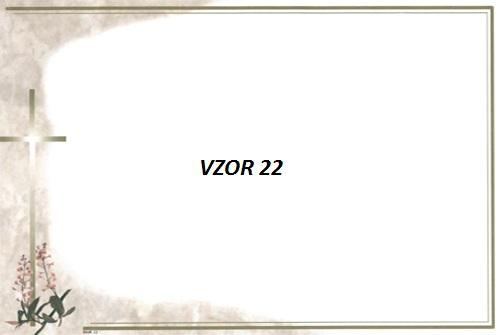 P.č.Meno a priezviskoČíslo domuDátum úmrtiaVek1.Oľga Koršňáková12.02.201686 2.Mária ZamkovskáTOPOREC30.07.2016793.Vladimír Mušinský TOPOREC02.08.2016584.Ondrej PompaTOPOREC21.09.2016815.Bohumil PompaTOPOREC03.11.2016356.Ján KrulčíkTOPOREC04.12.2016747.Elena HarendarčíkováTOPOREC17.12.201680